             STRUKOVNA ŠKOLA ĐURĐEVAC                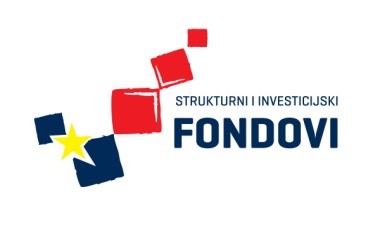 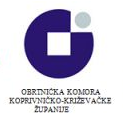 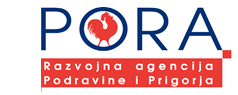 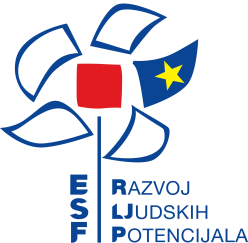 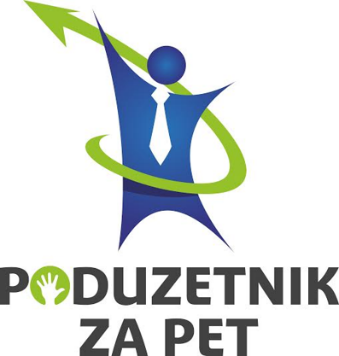 2. RADIONICA SEKCIJE NOVINARADana 3. prosinca 2015. u prostorima knjižnice Strukovne škole Đurđevac održana je druga radionica sekcije novinara na kojoj su novinarke zajedno s voditeljicom raspravljale o održanim manifestacijama te o nadolazećim poslovima, posebno se osvrćući na odlazak učenika na Božićni sajam u Budimpeštu.Učenicama su dodijeljeni zadaci za Božićni sajam u Budimpešti. Također, raspravljalo se o izradi školskog lista.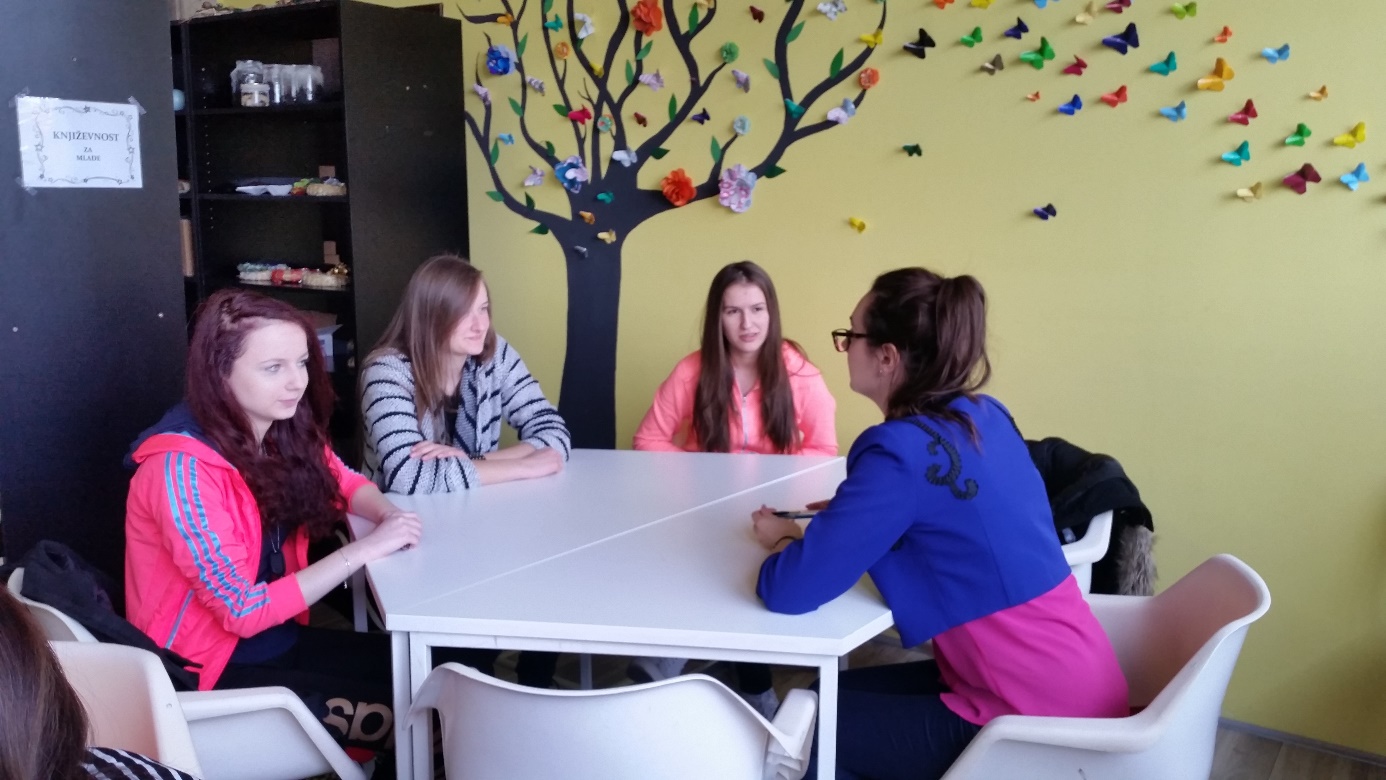 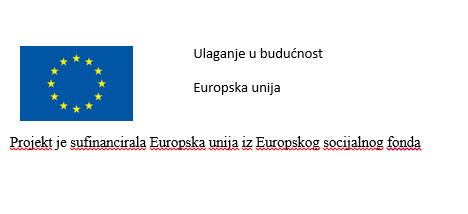 